Onboarding Checklist	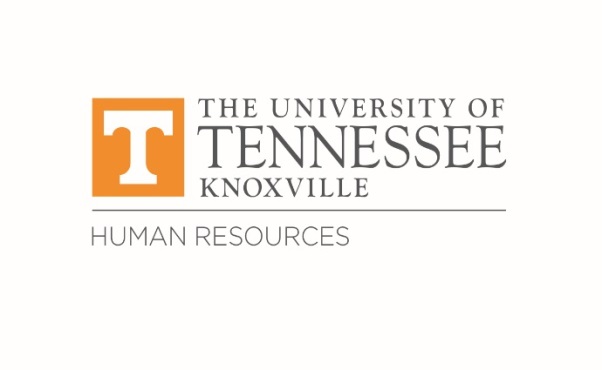 For Hiring Managers Revised: June 2018Pre-Arrival:   □  Print onboarding checklist, review and customize.   □  Schedule time to spend with new hire the day of arrival.   □  Prepare the first day and first week agenda for new hire.   □  Prepare workspace for new hire if applicable (consider including welcome gift such as a small plant or card).    □  Provide new hire with start time, where to report on first day, and information to bring on first day.   □  Set-up new hire’s computer with e-mail, NetID, internet account privileges, and software applications if applicable.    □  Contact HR for any additional onboarding questions.Arrival - First Day/Week:   □  Introduce new hire to staff and provide tour of facility.   □  Discuss organizational chart and share culture and history of the University and department.   □  Review position description with new hire and discuss role expectations and responsibilities.    □  Create and post an internal announcement about the new hire.   □  Select an employee on your team to become a peer-mentor to the new hire.   □  Discuss vacation, sick days, holidays, hours of work, flexible scheduling, requests for time off, dress code, etc.   □  Explain office equipment procedures (Examples: mail pick-up, copy machine, telephone, printer, timesheets, etc.)     □  Provide staff directory, order office keys, building keycards, business cards, employee hand book if applicable.   □  Ensure the new hire has all materials necessary to perform their job and order supplies if needed.   □  Schedule meetings with key contacts and departments.   □  Review safety/emergency procedures (UT Alert http://www.utk.edu/utalert/).   □  Discuss probationary period.   □  Schedule any required training:EOD Training (Examples: leadership, IRIS, communications, University policies) http://policy.tennessee.edu/hr_policy/ Safety Training (Examples: personal, emergency preparedness, occupational, etc.) http://safety.utk.edu/ Post-Arrival - First 30-60 days:   □  Continue to meet with new hire to discuss his/her experiences and answer any questions.   □  Continue to clarify roles, responsibilities and expectations as needed and provide ongoing coaching and feedback.   □  Ensure employee has all necessary materials and is becoming familiar with campus.    □  Model the kinds of behaviors you would like to instill in your new employees.Post-Arrival - First 90 days:    □  Schedule first coaching session and discuss progress on performance goals and role expectations (mid-way through 6 month probationary period).   □  Share initial feedback, comments, and concerns, and ask for feedback on orientation, on-boarding process, and peer-mentor.Post-Arrival - 180 days:    □  Complete 6 month probationary review form prior to end of probationary period and submit to Human Resources.Post-Arrival - First Year:    □  Evaluate progress on objectives, discuss performance, and develop goals for the following year.